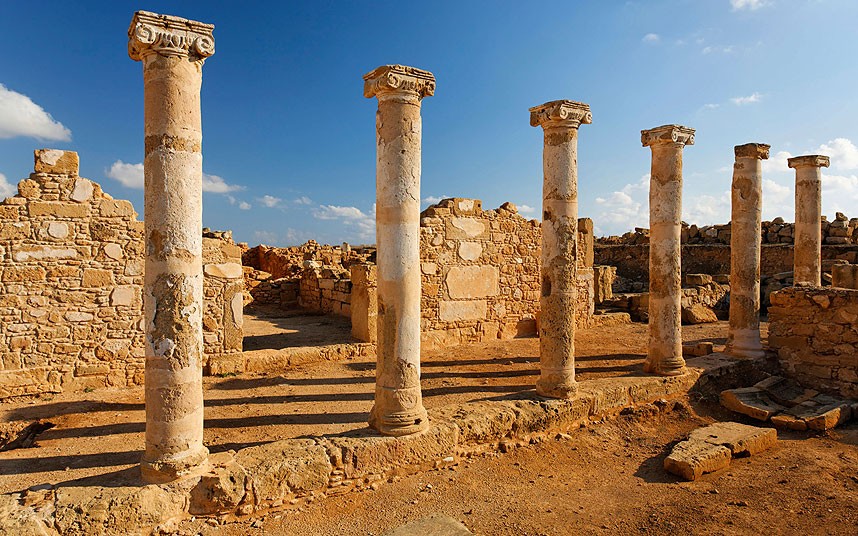 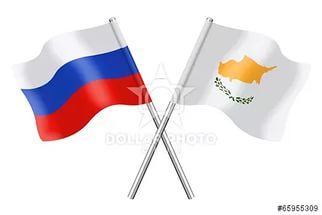 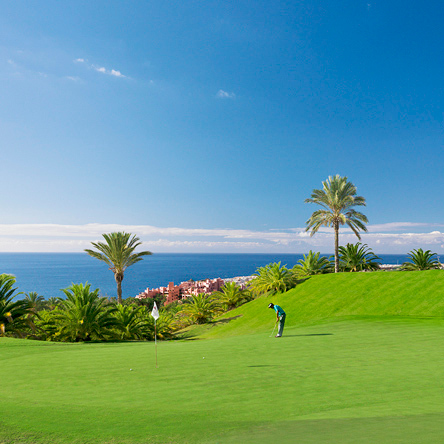 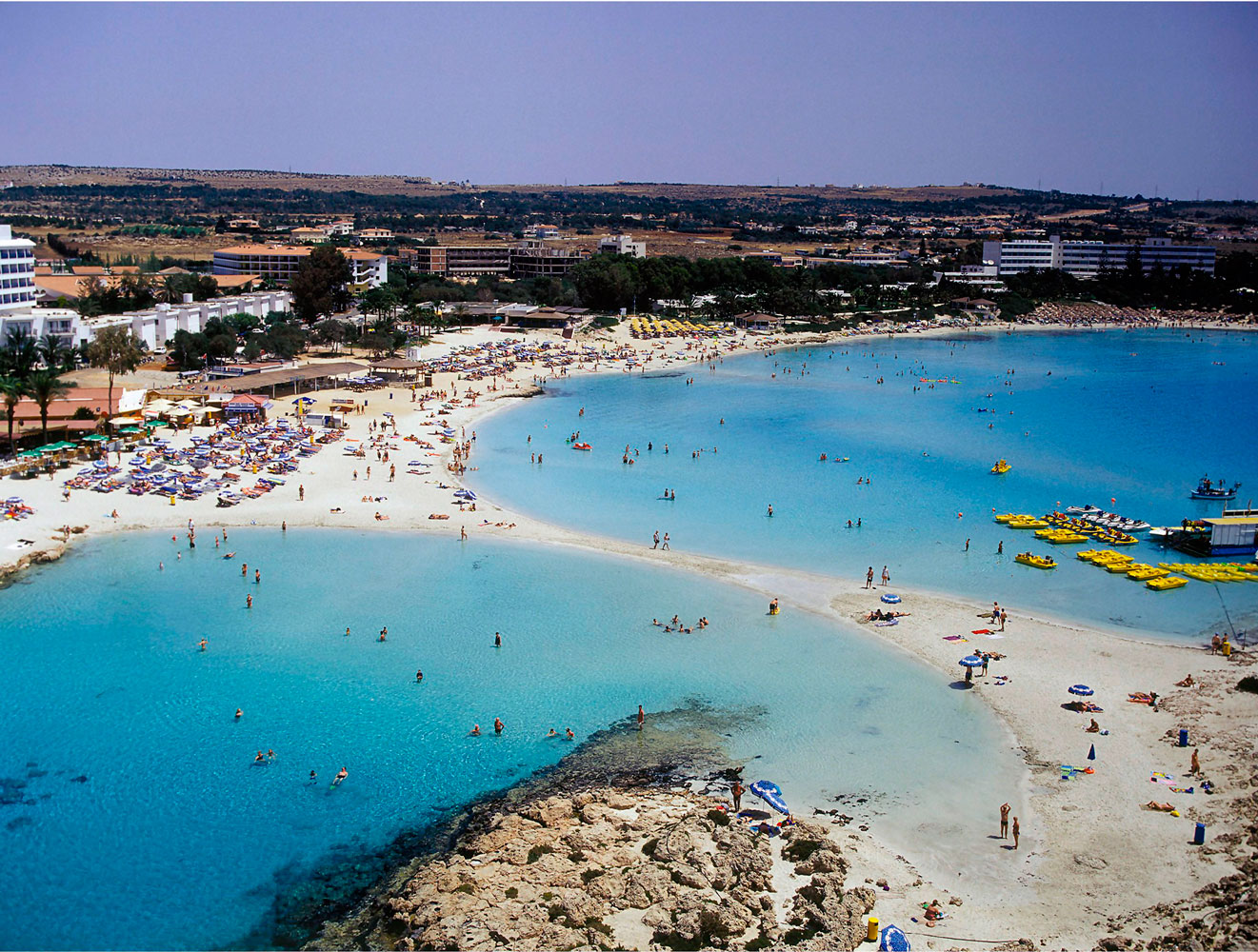 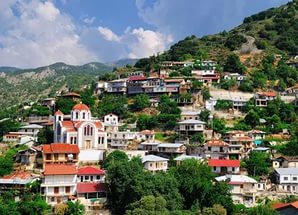 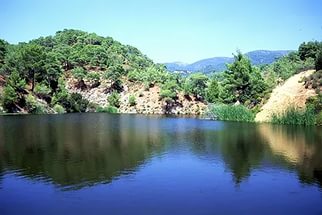 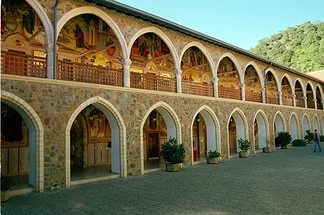 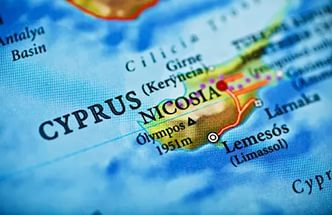 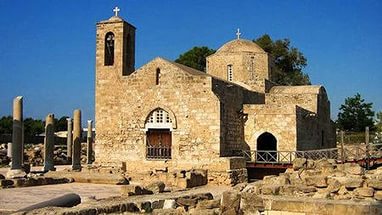 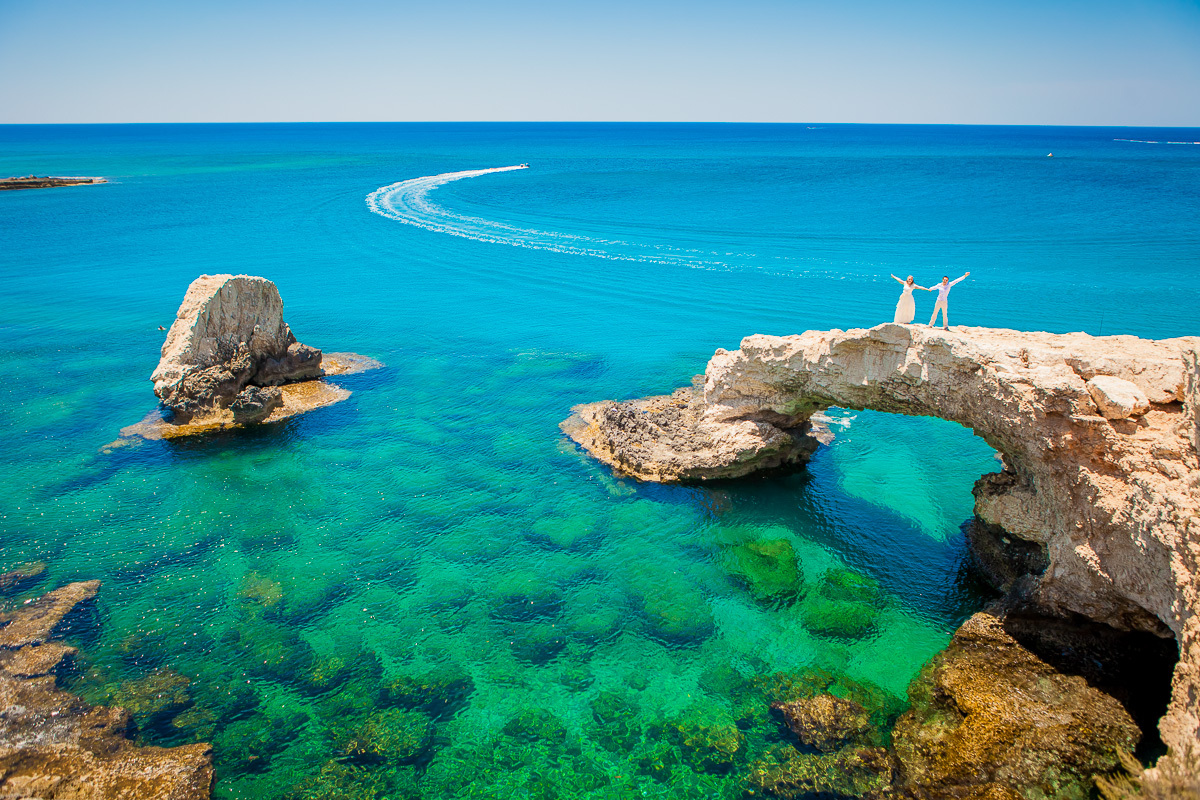 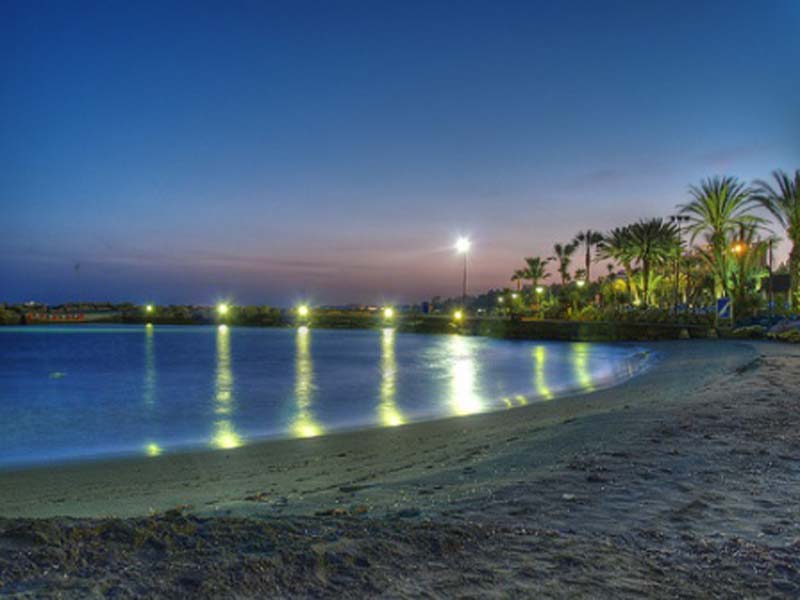 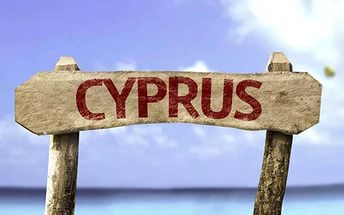                                   МЕРОПРИЯТИЕ ПРОЙДЕТ ПОД ЭГИДОЙ            ЕГО ПРЕВОСХОДИТЕЛЬСТВА ЧРЕЗВЫЧАЙНО И ПОЛНОМОЧНОГО                   ПОСЛА РЕСПУБЛИКИ КИПР В РОССИЙСКОЙ ФЕДЕРАЦИИ                                        Г-НА ГЕОРГИОСА КАСУЛИДИСА,                           КОТОРЫЙ ПОЧТИТ ЕГО СВОИМ ПРИСУТСТВИЕМ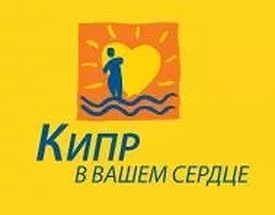 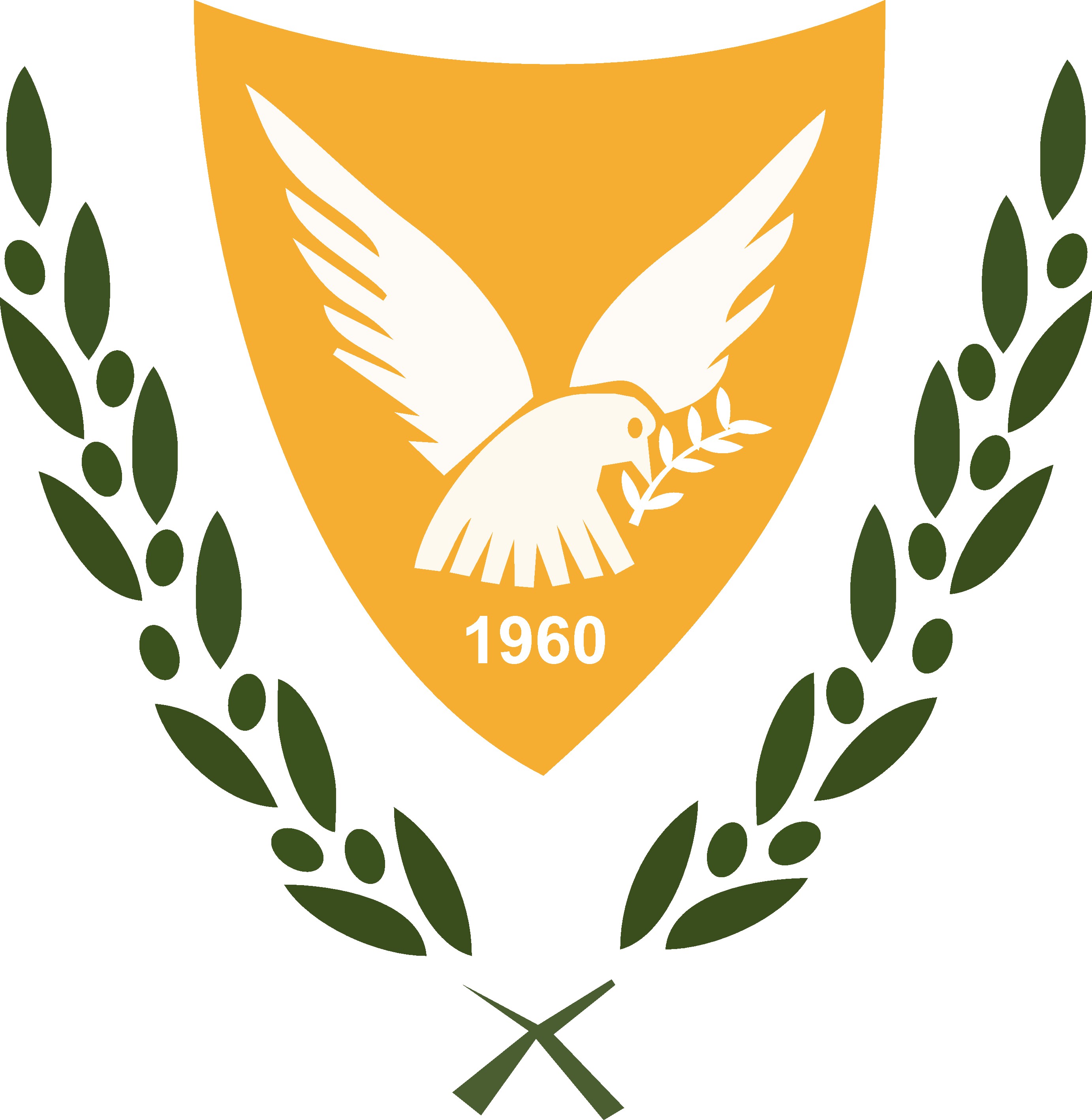 ГЕНЕРАЛЬНОЕ КОНСУЛЬСТВО РЕСПУБЛИКИ КИПРг. САМАРАКИПРСКАЯ ОРГАНИЗАЦИЯ ПО ТУРИЗМУ http://www.visitcyprus.com/ПРИГЛАШЕНИЕ НА Кипрский Форум В КАЗАНИВ КОТОРОМ ПРИМЕТ УЧАСТИЕ ЧРЕЗВЫЧАЙНЫЙ И ПОЛНОМОЧНЫЙ ПОСОЛ РЕСПУБЛИКИ КИПР ДЖОРДЖ КАСУЛИДЕС ПО СЛУЧАЮ НАЧАЛА ТУРИСТИЧЕСКОГО СЕЗОНА 2017  ГЕНЕРАЛЬНОЕ КОНСУЛЬСТВО РЕСПУБЛИКИ КИПР В ГОРОДЕ САМАРА И КИПРСКАЯ ОРГАНИЗАЦИЯ ПО ТУРИЗМУПРИГЛАШАЮТ ВАСНА КИПРСКИЙ ФОРУМ, КОТОРЫЙ СОСТОИТСЯВ ТОРГОВО-ПРОМЫШЛЕННОЙ ПАЛАТЕ РЕСПУБЛИКИ ТАТАРСТАН ПО АДРЕСУ: Г. КАЗАНЬ, УЛ. ПУШКИНА, 18В ПЯТНИЦУ, 26 МАЯ В 18:00Просьба подтвердить присутствие до 24 мая заполнив регистрационную формуБолее подробная информация по тел.: 8(846)207-33-53samaraconsulate@mfa.gov.cywww.mfa.gov.cy/consulatesamara